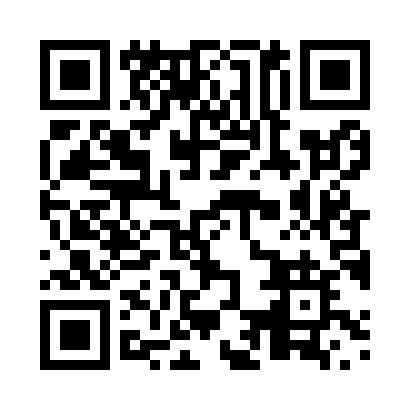 Prayer times for Didsbury, Alberta, CanadaMon 1 Jul 2024 - Wed 31 Jul 2024High Latitude Method: Angle Based RulePrayer Calculation Method: Islamic Society of North AmericaAsar Calculation Method: HanafiPrayer times provided by https://www.salahtimes.comDateDayFajrSunriseDhuhrAsrMaghribIsha1Mon3:325:231:417:179:5811:492Tue3:325:241:417:179:5711:493Wed3:335:251:417:179:5711:494Thu3:335:261:417:179:5611:495Fri3:345:271:417:169:5611:486Sat3:345:281:417:169:5511:487Sun3:355:281:427:169:5411:488Mon3:365:291:427:169:5411:489Tue3:365:301:427:159:5311:4710Wed3:375:321:427:159:5211:4711Thu3:375:331:427:149:5111:4712Fri3:385:341:427:149:5011:4613Sat3:395:351:427:149:4911:4614Sun3:395:361:437:139:4911:4515Mon3:405:371:437:139:4711:4516Tue3:405:381:437:129:4611:4417Wed3:415:401:437:129:4511:4418Thu3:425:411:437:119:4411:4319Fri3:425:421:437:109:4311:4320Sat3:435:441:437:109:4211:4221Sun3:445:451:437:099:4011:4222Mon3:455:461:437:089:3911:4123Tue3:455:481:437:079:3811:4024Wed3:465:491:437:079:3611:4025Thu3:475:511:437:069:3511:3926Fri3:475:521:437:059:3311:3827Sat3:485:531:437:049:3211:3728Sun3:495:551:437:039:3011:3729Mon3:505:561:437:029:2911:3630Tue3:505:581:437:019:2711:3531Wed3:515:591:437:009:2611:34